                       FICHA INDIVIDUAL DO ALUNO       TURMA:____________________ PROFESSORA:__________________        TURNO:____________________ HORÁRIO: ________________1- IDENTIFICAÇÃO DO ALUNO:Nome:_________________________________________________________________________________Data de nascimento: ___/___/___ Naturalidade: _____________________________Estado:_____________Endereço:______________________________________________________________________________Cidade: _______________________________ Estado: ______________Bairro:_______________________________CEP: __________________Tel (s):______________________2- FILIAÇÃO:Pai: Nome:_____________________________________________________________________________         Celular: ________________________________ Tel. Comercial: ______________________________         E-mail (legível): _____________________________________________________________________Mãe: Nome:____________________________________________________________________________          Celular: ____________________________________ Tel. Comercial:__________________________          E-mail (legível): ___________________________________________________________________3- RESPONSÁVEL FINANCEIRO:        Nome:___________________________________________ CPF: _____________________________ 4- INFORMAÇÕES ADICIONAIS:Ù                            Utima escola frequentada: _____________________________________________Cidade: ________ 5- A QUEM RECORRER NA AUSÊNCIA DOS PAIS: 1-____________________________________________________________TEL:______________________ 2-____________________________________________________________ TEL:_____________________ 6- PESSOAS AUTORIZADAS A BUSCAR O ALUNO: 1-__________________________________________________________________ RG: _______________ 2-__________________________________________________________________ RG: _______________7 – USO DA IMAGEM:   Quanto ao uso da imagem do meu filho, na divulgação de atividades escolares,         autorizo (preencher o contrato em anexo) ou          não autorizo que ele participe dos folders, informativos e “home page” da escola.Data: ____/____/____                                                                                        _________________________________                                                                                                 Assinatura do responsável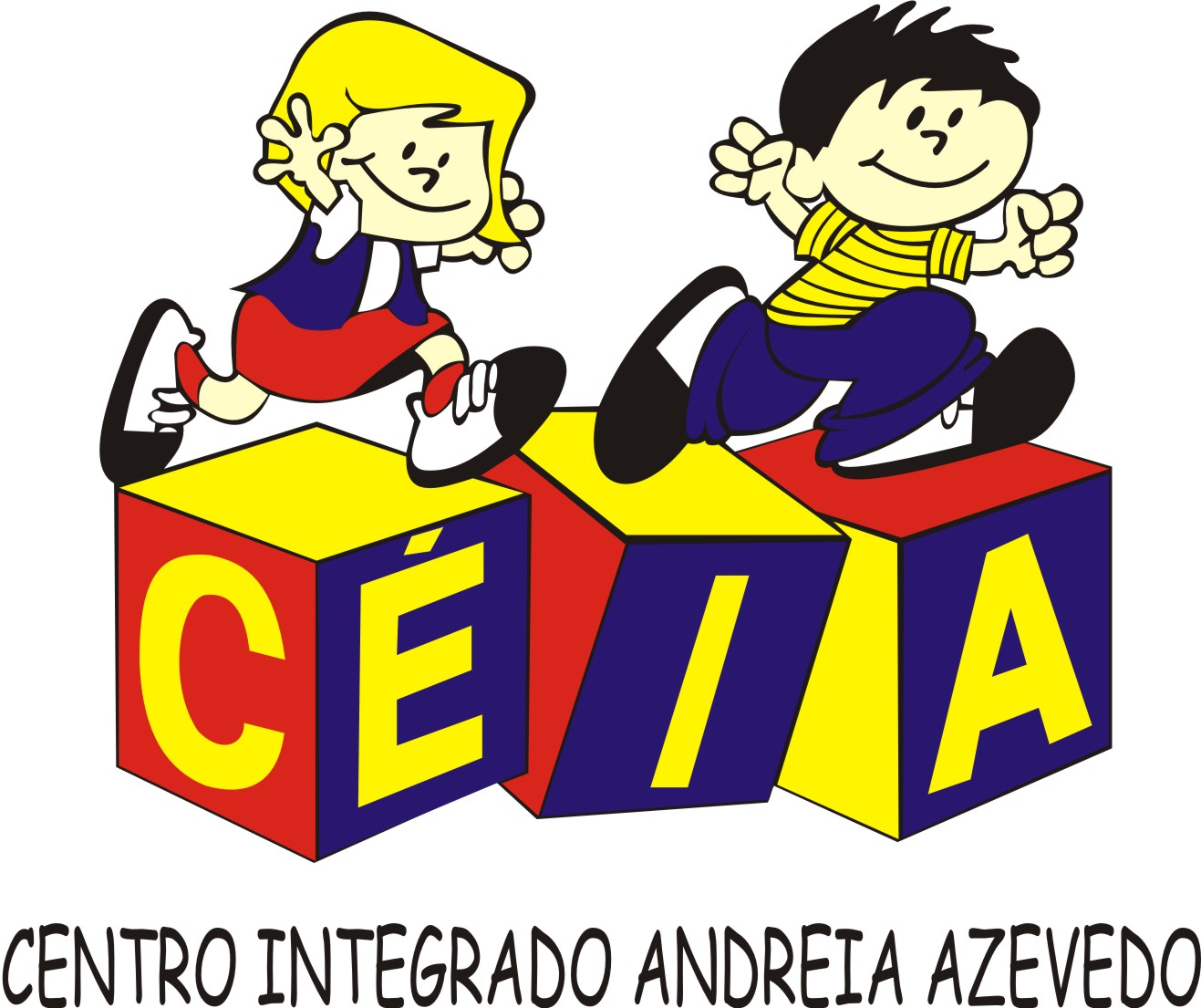 